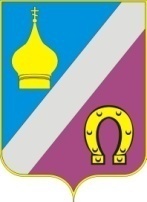 Администрация Николаевского сельского поселенияНеклиновского района Ростовской областиРАСПОРЯЖЕНИЕс. Николаевка            06.07.2023г.								№49В соответствии с постановлением Администрации Николаевского сельского поселения от 02.03.2018 № 50 «Об утверждении Порядка разработки, реализации и оценки эффективности муниципальных программ Николаевского сельского поселения»:1. Внести изменение  в    план реализации муниципальной программы Николаевского сельского поселения «Управление муниципальными финансами и создание условий для эффективного управления муниципальными финансами» на 2023 год (далее – план реализации) согласно приложению к настоящему распоряжению.2. Начальнику сектора    экономики и финансов администрации Николаевского сельского поселения обеспечить исполнение плана реализации, указанного в пункте 1 настоящего распоряжения.3. Настоящее распоряжение вступает в силу со дня его подписания.         4. Контроль за  исполнением настоящего распоряжения оставляю за собой.Глава Администрации Николаевского сельского поселения	                             Е.П. КовалеваПриложениек постановлениюот  03.07.2023 № Планреализации муниципальной программы «Управление муниципальными финансами и создание условий для эффективного управления муниципальными финансами» на 2023год«О внесении изменений в распоряжение № 136 от 27.12.2022 «Об утверждении плана реализации муниципальной программыНиколаевского сельского поселения«Управление муниципальными финансами и создание условий   для эффективного управления муниципальными финансами»на 2023 год»№ п/пНаименование Ответственный 
 исполнитель, соисполнитель, участник(должность/ФИО)<1>Ожидаемый результат  (краткое описание)Срок    
реализации 
  (дата)Объем расходов на 2023год (тыс.руб.)<2>Объем расходов на 2023год (тыс.руб.)<2>Объем расходов на 2023год (тыс.руб.)<2>Объем расходов на 2023год (тыс.руб.)<2>Объем расходов на 2023год (тыс.руб.)<2>№ п/пНаименование Ответственный 
 исполнитель, соисполнитель, участник(должность/ФИО)<1>Ожидаемый результат  (краткое описание)Срок    
реализации 
  (дата)всегообластной
   бюджетместный бюджетвнебюджетные
источники1234567891Подпрограмма 1. Долгосрочное финансовое планированиеНачальник сектора экономики и финансов Полякова Т.А.ХX----Основное  мероприятие 1.1Реализация мероприятий по росту доходного потенциала Николаевского сельского поселенияНачальник сектора экономики и финансов Полякова Т.А.Достижение устойчивой положительной динамики поступлений по всем видам налоговых и неналоговых доходов весь период----Мероприятие 1.1.1Реализация Плана мероприятий Администрации Николаевского сельского поселения по повышению поступлений налоговых и неналоговых доходов, а также по сокращению недоимки в бюджет Николаевского сельского поселенияНачальник сектора экономики и финансов Полякова Т.А.Достижение устойчивой положительной динамики поступлений по всем видам налоговых и неналоговых доходов весь период----Мероприятие 1.1.2Реализация Плана мероприятий по увеличению доходов бюджета Николаевского сельского поселения и повышению эффективности весь период налогового администрированияНачальник сектора экономики и финансов Полякова Т.А.Достижение устойчивой положительной динамики поступлений по всем видам налоговых и неналоговых доходов ----Основное мероприятие 1.2 проведение оценки эффективности налоговых льгот (пониженных ставок по налогам), установленных правовыми актами Николаевского сельского поселения о налогах и сборахНачальник сектора экономики и финансов Полякова Т.А.Отмена неэффективных региональных налоговых льгот и реализация мер, направленных на их оптимизациюВесь период----Мероприятие 1.2.1Ежеквартальное проведение оценки эффективности налоговых льготНачальник сектора экономики и финансов Полякова Т.А.Отмена неэффективных региональных налоговых льгот и реализация мер, направленных на их оптимизациюВесь период----Основное мероприятие 1.3Формирование расходов бюджета поселения в соответствии с муниципальными программамиНачальник сектора экономики и финансов Полякова Т.А.Формирование и исполнение бюджета Николаевского сельского поселения на основе программно-целевых принципов (планирование, контроль, и последующая оценка эффективности использования бюджетных средств);Доля расходов бюджета поселения, формируемых в рамках муниципальных программ, к общему объему расходов бюджета поселения составит в 2030 году более 90  процентовВесь период----Мероприятие 1.3.1Принятие новых расходных обязательств, при наличии четкой оценки необходимых для их исполнения бюджетных ассигнований на весь период их исполнения и с учетом сроков и механизмов их реализацииФормирование и исполнение бюджета Николаевского сельского поселения на основе программно-целевых принципов (планирование, контроль, и последующая оценка эффективности использования бюджетных средств);Доля расходов бюджета поселения, формируемых в рамках муниципальных программ, к общему объему расходов бюджета поселения составит в 2030 году более 90  процентовВесь период----2Подпрограмма 2. Нормативно-методическое обеспечение и организация бюджетного процессаНачальник сектора экономики и финансов Полякова Т.А.Главный бухгалтер Мелешко Е.А., ведущий специалист  Комашня Е.С.ХX9 551,30,29 551,1-2.1Основное мероприятие 2.1Разработка и совершенствование нормативного правового регулирования по организации бюджетного процессаНачальник сектора экономики и финансов Полякова Т.А.Главный бухгалтер Мелешко Е.А., ведущий специалист  Комашня Е.С.Подготовка проектов  решения Собрания депутатов Николаевского сельского поселения, нормативных правовых актов Администрации Николаевского сельского поселения, подготовка и принятие нормативных правовых актов Администрации Николаевского сельского поселения по вопросам организации бюджетного процессавесьпериод----2.1.1Мероприятие 2.1.1Формирование бюджета Николаевского сельского поселения на основе программного подходаНачальник сектора экономики и финансов Полякова Т.А. и специалисты по направлениямПодготовка проектов  решения Собрания депутатов Николаевского сельского поселения, нормативных правовых актов Администрации Николаевского сельского поселения, подготовка и принятие нормативных правовых актов Администрации Николаевского сельского поселения по вопросам организации бюджетного процесса----Основное мероприятие 2.2Обеспечение деятельности Администрации Николаевского сельского поселенияНачальник сектора экономики и финансов Полякова Т.А.Обеспечение реализации управленческой и организационной деятельности аппарата управления в целях повышения эффективности исполнения государственных функций9 551,30,29 551,1-2.2Мероприятие 2.2.1обеспечение реализации управленческой и организационной деятельности аппарата управления в целях повышения эффективности исполнения муниципальных функцийНачальник сектора экономики и финансов Полякова Т.А.Обеспечение реализации управленческой и организационной деятельности аппарата управления в целях повышения эффективности исполнения государственных функций----Основное мероприятие 2.3Организация планирования и исполнения расходов бюджета Николаевского сельского поселенияОбеспечение качественного и своевременного исполнения бюджета Николаевского сельского поселения----2.2.1Мероприятие 2.3.1Включение ассигнований бюджета Николаевского сельского поселения в проекты муниципальных программ Николаевского сельского поселения по принятым решениям об их выделении на новые расходные обязательства только с учетом возможностей оптимизации действующих расходных обязательствНачальник сектора экономики и финансов Полякова Т.А.Обеспечение качественного и своевременного исполнения бюджета Николаевского сельского поселения----МероприятиеВедение реестра расходных обязательств Николаевского сельского поселенияНачальник сектора экономики и финансов Полякова Т.А.----Основное мероприятие 2.4Правовое сопровождение уставной деятельности органов местного самоуправления Николаевского сельского поселенияОбеспечение правового сопровождения уставной деятельности Администрации Николаевского сельского поселения и Собрания депутатов Николаевского сельского поселения----Мероприятие 2.4.1Разработка и совершенствование нормативного правового регулирования по организации бюджетного процессасвоевременная и качественная разработка нормативных правовых актов Николаевского сельского поселения в части совершенствования бюджетного процесса----Контрольное событие  программы Принятие постановления Администрации Николаевского сельского поселения об утверждении Бюджетного прогноза Николаевского сельского поселения на долгосрочный периодНачальник сектора экономики и финансов Полякова Т.А., ведущий специалист Комашня Е.С.Утверждение Бюджетного прогноза Николаевского сельского поселения на долгосрочный периодДо 01.03.2023XXXXКонтрольное событие программыПредставление в Собрание депутатов Неклиновского района проекта решения о бюджете Николаевского сельского поселенияНачальник сектора экономики и финансов Полякова Т.А.своевременное внесение проекта решения о бюджете Николаевского сельского поселения в Собрание депутатов Николаевского сельского поселения15.11.2023ХХХХ4Подпрограмма 3Совершенствование системы распределения межбюджетных трансфертовНачальник сектора экономики и финансов Полякова Т.А.Х-127,0-127,0-4.1Основное мероприятие 4.1Повышение эффективности расходования межбюджетных трансфертовНачальник сектора экономики и финансов Полякова Т.А.создание условий для эффективного расходования межбюджетных трансфертоввесьпериод127,0-127,0-Контрольное событие программыПодготовка проекта решения «О внесении изменений в решение Собрания депутатов Николаевского сельского поселения «О межбюджетных отношениях в Николаевском»Начальник сектора экономики и финансов Полякова Т.А.,формирование подходов к организации межбюджетных отношений в Николаевском сельском поселении на предстоящий период31.12.2023ХХХХИтого по муниципальной программеначальник сектора экономики и финансов Полякова Т.А., главный бухгалтер Мелешко Е.А., ведущий специалист Комашня Е.С.ХХ9 678,30,29 678,1-